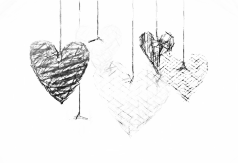  9 et 10 octobre « formation VAS » Nom : 					 Prénom : 					 Fonction : 					 Organisme : 					 Adresse : 					 Téléphone : 					Adresse mail :                                             BULLETIN A RENVOYER  - Animatrice Territoriale de Santé Pays de Saint Malo Maison de la Famille - 1 place Anne de Bretagne à Saint-Malo mail:  fmercier@saint-malo.fr9 et 10 octobre « formation VAS » Nom : 					 Prénom : 					 Fonction : 					 Organisme : 					 Adresse : 					 Téléphone : 							Adresse mail :                                             BULLETIN A RENVOYER  - Animatrice Territoriale de Santé Pays de Saint Malo Maison de la Famille - 1 place Anne de Bretagne à Saint-Malo mail:  fmercier@saint-malo.fr